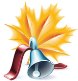 Учебная дисциплина: русский язык + математика(интегрированный урок).Тема урока «Число. Числительное».Тип урока: повторительно – обобщающий урок.Вид урока:  комбинированный урок.Продолжительность урока: 1ч 30 минОбразовательная цель: обогатить систему знаний студентов по заданным темам математики и русского языка.Развивающая цель: развивать умения и навыки действий с числами, закрепить навыки правильного написания числительных, их произношения в соответствии языковыми нормами в процессе решения математических и грамматических задач. Воспитательная цель: создать условия для реальной самооценки студентов, способствовать воспитанию наблюдательности и настойчивости в достижении цели. Технологии: педагогика сотрудничества, личностно ориентированного  и интегрированного обучения.Оборудование: компьютер и мультимедийный проектор, экран, раздаточный материал. Ход урока:Без знания грамматики не усвоить математики...О.П.:Этот урок необычен: вы видите сегодня перед собой не одного, а двух преподавателей. Чем это обусловлено? Любой курс, изучаемый студентами, не может быть обособлен, он опирается на знания других наук. Человек, который это осознает и умеет пользоваться знаниями из других учебных дисциплин, может считать себя всесторонне развитой личностью.И.Н.:Предположите, какие темы, изучаемые в курсах математики и руссского языка, взаимосвязаны между собой? (Ответы студентов: «Число и числительное»). Запишите тему урока и эпиграф в тетрадь( открытие слайда ). О.П.: Чем понятие  «число» в математике отличается от понятия  «имя числительное» в русском языке?( ответы студентов: «Числительное-это самостоятельная часть речи,  обозначающая число, количество и порядок предметов при счете», а число - это математический термин).И.Н.: Цифры и числа – это разные понятия?( ответы студентов: «Цифра служит для условного обозначения числа»). Не забывайте, что цифрами считается только ряд от ноля до девяти. Кстати, слово "цифра" имеет арабские корни и обозначает "ноль" или "пустое место".О.П.: Не сразу человек научился считать и создал такую часть речи, как имя числительное. Только в середине ХVIII века М.В.Ломоносов в своей грамматике впервые назвал числительные самостоятельной частью речи. Из всех имен эта часть речи самая молодая. По частоте употребления в речи занимает 8 место. А на какие вопросы отвечает имя числительное? ( ответы студентов: на вопрос сколько отвечают количественные числительные,  на вопрос какой -порядковые). И.Н.:Вы знаете, что имена числительные являются словесным выражением цифр и чисел.Исходя из темы урока, какую цель работы на уроке вы поставите для себя? ( ответы студентов)О.П.:Действительно, важно закрепить навыки правильного написания числительных, их произношения в соответствии языковыми нормами в процессе решения математических и грамматических заданий.И.Н.: В своей повседневной жизни мы постоянно сталкиваемся с числительными и числами. Смотрим на номера домов, кабинетов, записываем в тетрадях дату. Числительные и числа окружают нас со всех сторон, они используется во всех сферах жизни.Мы привыкли видеть их в газетах и журналах, которые читаем, в учебниках, по которым учимся.На слайде вы видите предложения,  которые выписаны из учебников. Догадайтесь, что это за науки? Тексты на партах. Древняя русская летопись впервые упомянула имя Москвы в тысяча сто сорок седьмом году, а в 1156 году город укрепил суздальский князь Юрий Долгорукий. (история)Бобы имеют стебель высотой до 170 см. На каждом стебле от 20 до 70 плодов бобов, дающих от 40 до 190 гр. семян с одного растения. (биология)О.П.: Вот вам и доказательство: любой курс, изучаемый вами, не может быть обособлен от других дисциплин.Давайте вспомним основные правила по теме «Правописание числительных» (памятка №1), применяя их при выполнении теста.1. Мягкий знак на конце слова:  на ь заканчиваются числа от 5 до 10, а также все числа, которые заканчиваются на –дцать. Например: Семь. Двадцать.2. Мягкий знак в середине слова пишется в сложных числительных: от 50 до 80 и от 500 до 900. Например:  Шестьдесят.Семьсот.Есть мягкий знак также в порядковом числительном восьмой.Эту букву пишут в середине собирательного числительного восьмеро.Буква «ь» может появиться в середине некоторых числительных при склонении:В количественном числительном четыре в Т. п. : четырьмя;В словах восемьдесят и восемьсот в Т. п. пишется два ь: восьмьюдесятью, восьмьюстами.3. Порядковые числительные, оканчивающиеся на - литровый, - метровый, –сотый, - тысячный, - миллионный, - миллиардный? пишутся в одно слово.Например: Пятисотый.О.П.:  Выпишите правильные ответы в тетрадь, устно обоснуйте свою позицию.I.В каком из вариантов приведено верное правописание числительного?А) Сорокапятимиллионный; Б) Двадцати литровый; В) Шестнадцати тысячный.II.В каком из сложных числительных после первого корня не пишется мягкий знак? А)Девят(?)сот страниц; Б) Четыр(?)ста пунктов;  В)Сем(?)десят учеников.III. В каком из вариантов приведено верное правописание числительного?А)На шестдесят восмую годовщину; Б)В тридцат первом выпуске; В)На восемьдесят пятый деньО.П.: Проверяем тест (студенты обосновывают свое мнение по правописанию числительных).Ребята, прежде чем вы начнете решать математическмие  задачи, прошу вас обратить внимание на  информацию в памятке №2 «Произношение числительных при чтении»1) При чтении разностей следите за верным сочетанием предлогов и глаголов:глагол вычесть требует предлога из,глагол отнять требует предлога от.Например: из ста шестидесяти вычесть восемьдесят девять или от ста шестидесяти отнять восемьдесят девять.2) При чтении дробей надо помнить: числитель дроби – количественное числительное женского рода, а знаменатель – порядковое числительное.Например:одна пятая.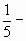 3) При чтении уравнений и буквенных выражений помните, что название букв x, y, z – мужского рода, а названия остальных латинских букв – среднего рода. Склонять названия букв в математике не принято.Например: x +25 = 50 – сумма икс и двадцати пяти равна пятидесяти.И.Н.: Интересное дифференцированное задание на этом этапе урока выполнит студент ...Для всех остальных студентов на доске краткая запись задачи. Сформулируйте текст задачи и запишите его в тетрадь, решите задачу:Текст задачи ( студенты читают  текст сформулированной задачи): в трехлитровый баллон налили полтора литра масла, а в пятилитровый сто двадцать процентов от трёхлитрового. Сколько масла в двух бидонах?Решение задачи ( студенты работают в тетрадях, один студент решает задачу у доски). Выполните минитест ( на слайде задания). Выпишите правильные ответы в тетрадь, устно обоснуйте свою позицию.I.Укажите верное написание составного количественного числительного в В.п.:А) одна тысяча восемьсот пятьдесят три;Б) одну тысячу восемьсот пятьдесят три.II. Укажите верное написание составного количественного числительного в Т.п.:А) одной тысячи восьмисот пятидесяти тремя;Б) одной тысячей восьмисот пятидесятью тремя;В) одной тысячей восемьюстами пятьюдесятью тремя.III. Укажите правильное написание числительных в Р.п.: А) сто сорок рублей;Б) ста сорока рублей.Сообщение студента: Сорок. Слово сорок в Древней Руси было именем существительным. Оно означало «мешок». Мешок с сорока соболями служил денежной единицей. В один сорокъ (то есть мешок) вкладывали 4 десятка собольих или беличьих шкурок, что составляло набор на целую шубу. Таким образом, сорокъ – сначала мешок, затем мешок с 40 соболями (или белками) и, наконец, числительное сорок. (Из «Краткого этимологического словаря» Н.М. Шанского).И.Н.:Сейчас вам предстоит решить уравнения, полученный ответ записать словами( работа в тетрадях). Проверка выполнения задания.x - 6724 = - 6642 Икс равен восьмидесяти двум.( x – 17691) · (- 567) = 0 Икс равен семнадцати тысячам шестьсот девяносто одному.х : (- 7) = - 103 Икс равен семистам двадцати одному.457 – x = -250 : (- 50) Икс равен четыремстам пятидесяти двум.И.Н Решая, данное уравнение, мы вспомнили,  что числа имеют знаки «+» и « - ». Проведём небольшой числовой диктант. Из следующих предложений выпишите числа в два столбика со знаком « + » и « - ».О.П.:- Наибольшая глубина Балтийского моря-  459 метров, Азовского – 14 метров;- При благоприятных условиях сосны достигают 40 метров;- Наибольшая глубина Байкала- 1637 метров;- Максимальная высота Уральских гор - 1896 метров О.П.: Помните! Названия единиц измерения всегда произносят полностью.И.Н.:  Не имели наши предки            Ни рулетки, ни линейки.            Но могли предмет любой            Измерять самим собой.            Ткани мерили локтями            Землю мерили лаптями,            И имели пальце пять            Щели в доме измерять.           В общем жили не тужили,           Не хлебали лаптем щей…           И всему на свете были           Люди мерою -  вещей.В древности мерой длины и веса всегда был человек: на сколько он протянет руку, сколько может поднять на плечи. Система древнерусских мер длины включает в себя следующие основные меры: пядь, локоть, аршин, сажень ( слайд и комментарий студента)О.П.:  А сейчас проверим, как выполнил задание студент, который  выполнял работу  на индивидуальной карточке.Карточка  для индивидуального задания ( технология дифференцированного обучения)  выводятся задания на экран( слайд)Задания по тексту:Выпишите числительные, заменяя при списывании цифры словами. 16 марта 2019 года иркутский лыжник Алексей Куканов побил рекорд Гиннесса в скийоринге , разогнавшись на лыжах за мотоциклом до 218 километров в час в рамках фестиваля «Байкальская миля» . Скоростные заезды на мотоциклах по льду озера под названием «Байкальская миля» проводятся в Бурятии. Фестиваль проходил с 15 по 17 марта в Максимихе , сообщает пресс-служба Минтуризма Бурятии . Профессиональные участники и любители получают возможность поставить рекорд скорости на льду самого глубокого озера планеты и попробовать свои силы на одной или на трех дистанциях: 200 м, 5 километров или 3 мили. В соревнованиях примут участие как любители, так и профессиональные спортсмены, всего более 20 гоночных команд со всей России. *Скийоринг – это гонки по кроссовой снежной трассе мотоэкипажей (лыжник держится за веревку, прикрепленную к мотоциклу).* Ми́ля - путевая мера для измерения расстояния, введённая в Древнем Риме, приблизительно 1609 метров.Решите задачу:Бак мотоцикла вмещает 10л бензина. Перед поездкой он был заполнен на 80%.Во время поездки было истрачено 25% имеющегося запаса бензина. В баке осталось: 89055624О.П.: Мы закрепили навыки правильного употребления имен числительных (произношения) на уроках математики; развивали творческую, речевую и мыслительную деятельность, используя разные формы (тест, интеллектуальную разминку, аудирование);вспомнили правописание числительных, расширили круг слов для запоминания;повторили математическую терминологию.И.Н.: Вот – вот, развивали творческую деятельность.Имя числительное – мудрая часть речи, а давайте  поищем числа в пословицах, в потом вместе выполним креативное задание: интерпретируем через пантомиму любую пословицу.Студенты называют свои пословицы. Преподаватели предлагают свои... 1. Семь раз подумай, один раз скажи (монгольская).2.У ленивого семь праздников в неделю (армянская).3.У саранчи пять способностей, но ни одного таланта (японская)(Пояснение: саранча бегает, но не быстро; летает, но не высоко; ползает, но только по земле; плавает, но недолго; копает(роет), но не глубоко).4.  Семь раз отмерь, один раз отрежь ( русская )5 . Картинка стоит тысячи слов ( английская)6. Один в поле не воин( русская)Задание выполняют как студенты, так и преподаватели.И.Н. и О.П.: Вот и подошел к концу урок. Отметки «отлично»,«хорошо», «удовлетворительно» получили следующие студенты ( комментарии преподавателей) Рефлексия (Обратная связь)О.П.:- Что понравилось на уроке?- Что узнал(и) нового?- Было ли интересно на уроке?И.Н.:-Был ли полезен этот урок?- Чему он вас научил?До скорых встреч!тара объемо 3 литра - 1,5л маслатара объемом в 5 литров - ? л, 120% от ?л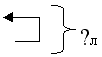 И.Н.: Молодцы! О.П.: Но как-то неинтересно получается:  формулируем, записываем, считаем, склоняем, анализируем, читаем – никакой романтики…Правду говорят, математика - точная и неэмоциональная наука. То ли дело – искусство слова…! Только вслушайтесь в рифму: «Как обойтись бы без числа наука точная могла?» И.Н.: На самом деле с помощью чисел можно много чего сделать, например, выразить эмоции…О.П.: Эмоции…,И.Н.., вы ничего не путаете???И.Н.: Абсолютно!!! Есть даже такой раздел – цифровые стихи, и вам, О.П., как преподавателю русского языка и литературы, это должно понравиться!!! Друзья мои, давайте все вместе почитаем и попробуем определить, какое настроение содержится в этих строках:(Читаюм и анализируют студенты)2   15  4242  1537  08   520   20   20!(веселые стихи)511    165    20    337712    192000047(грустные стихи)О.П.: Оказывается, поэзия живёт в математике. Но давайте вернёмся к науке. В своих ответах вы, ребята, неоднократно использовали числительные, давайте еще раз обратим внимание на правильность склонения числительных при решении математических задач.Комментарий: просмотрите  памятку №3 «Склонение числительных.